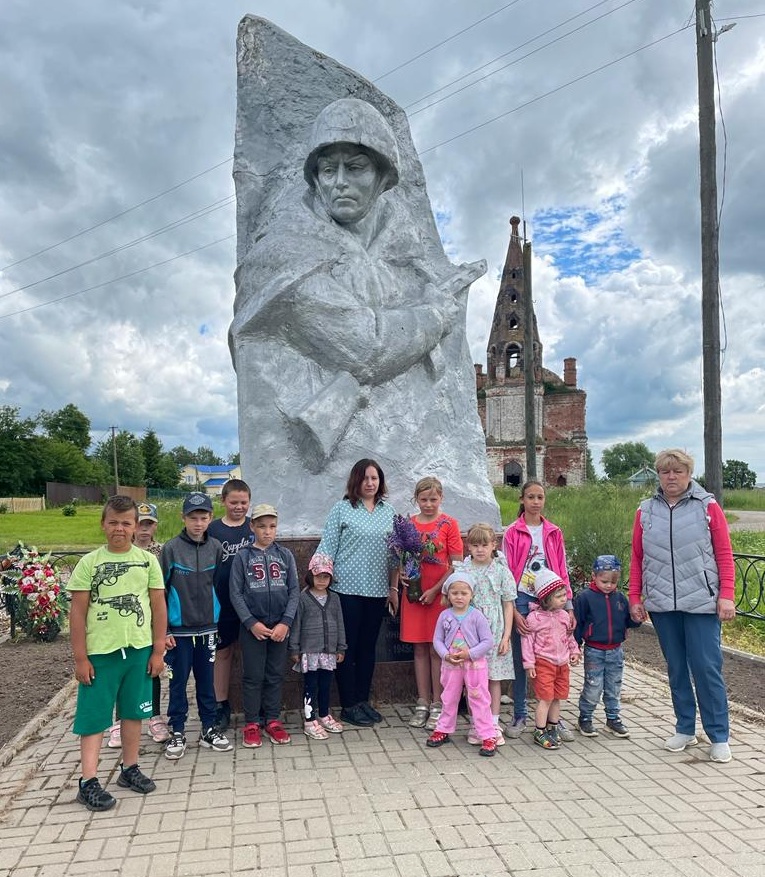 № п.пМероприятие1День единых действий.День памяти и скорби 22 июня:Линейка памяти у памятника погибшим односельчанам.Интерактивная викторина «Наш край в годы Великой Отечественной войны».Участие во Всероссийской  акции «Минута молчания»